		                                                               MEMORIAL SCORESHEET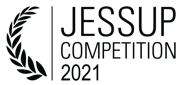 		                                                               MEMORIAL SCORESHEET		                                                               MEMORIAL SCORESHEETJudge Name: ________________________________________			Team Number: _____________Competition: _______________________________________			Side Argued:   Applicant   /   Respondent	(circle one)Judge Name: ________________________________________			Team Number: _____________Competition: _______________________________________			Side Argued:   Applicant   /   Respondent	(circle one)Judge Name: ________________________________________			Team Number: _____________Competition: _______________________________________			Side Argued:   Applicant   /   Respondent	(circle one)Total MEMORIAL Score:   ___________   (MUST be between 50 and 100 Points)(Scoring Guide - Poor: 50-59; Adequate: 60-69; Good: 70-79; Very Good: 80-89; Excellent: 90-99; Perfect: 100)Total MEMORIAL Score:   ___________   (MUST be between 50 and 100 Points)(Scoring Guide - Poor: 50-59; Adequate: 60-69; Good: 70-79; Very Good: 80-89; Excellent: 90-99; Perfect: 100)Total MEMORIAL Score:   ___________   (MUST be between 50 and 100 Points)(Scoring Guide - Poor: 50-59; Adequate: 60-69; Good: 70-79; Very Good: 80-89; Excellent: 90-99; Perfect: 100)COMMENTS: Teams benefit greatly from written feedback you can provide.  _____________________________________________________________________________________________________  _____________________________________________________________________________________________________  _____________________________________________________________________________________________________  _____________________________________________________________________________________________________  _____________________________________________________________________________________________________  _____________________________________________________________________________________________________  _____________________________________________________________________________________________________  COMMENTS: Teams benefit greatly from written feedback you can provide.  _____________________________________________________________________________________________________  _____________________________________________________________________________________________________  _____________________________________________________________________________________________________  _____________________________________________________________________________________________________  _____________________________________________________________________________________________________  _____________________________________________________________________________________________________  _____________________________________________________________________________________________________  COMMENTS: Teams benefit greatly from written feedback you can provide.  _____________________________________________________________________________________________________  _____________________________________________________________________________________________________  _____________________________________________________________________________________________________  _____________________________________________________________________________________________________  _____________________________________________________________________________________________________  _____________________________________________________________________________________________________  _____________________________________________________________________________________________________  Signature: ___________________________________________________________ (scoresheet cannot be validated without signature)Signature: ___________________________________________________________ (scoresheet cannot be validated without signature)Signature: ___________________________________________________________ (scoresheet cannot be validated without signature)OPTIONAL SCORING CRITERION WORKSHEETYou are only required to provide a score between 50 and 100 in the Total Memorial Score box above. However, to assist with calculating your final memorial score, we encourage the use of the Optional Scoring Criterion Worksheet below. In the event of a discrepancy between any scores provided in the worksheet below and the Total Memorial Score above, the Total Memorial Score will prevail. If you use this worksheet, please double-check your math.OPTIONAL SCORING CRITERION WORKSHEETYou are only required to provide a score between 50 and 100 in the Total Memorial Score box above. However, to assist with calculating your final memorial score, we encourage the use of the Optional Scoring Criterion Worksheet below. In the event of a discrepancy between any scores provided in the worksheet below and the Total Memorial Score above, the Total Memorial Score will prevail. If you use this worksheet, please double-check your math.OPTIONAL SCORING CRITERION WORKSHEETYou are only required to provide a score between 50 and 100 in the Total Memorial Score box above. However, to assist with calculating your final memorial score, we encourage the use of the Optional Scoring Criterion Worksheet below. In the event of a discrepancy between any scores provided in the worksheet below and the Total Memorial Score above, the Total Memorial Score will prevail. If you use this worksheet, please double-check your math.CRITERION 											         SCORECRITERION 											         SCORECRITERION 											         SCORE1.	Knowledge of facts and law: (10 to 20 Points)Poor:10-11; Adequate:12-13; Good:14-15; Very Good:16-17; Excellent: 18-19; Perfect:20            /202.	Proper and articulate analysis: (10 to 20 Points)Poor:10-11; Adequate:12-13; Good:14-15; Very Good:16-17; Excellent: 18-19; Perfect:20            /203.	Extent and use of research: (10 to 20 Points)Poor:10-11; Adequate:12-13; Good:14-15; Very Good:16-17; Excellent: 18-19; Perfect:20            /204.	Clarity and organization: (10 to 20 Points)Poor:10-11; Adequate:12-13; Good:14-15; Very Good:16-17; Excellent: 18-19; Perfect:20            /205.	Style, grammar, and citation of sources: (10 to 20 Points)Poor:10-11; Adequate:12-13; Good:14-15; Very Good:16-17; Excellent: 18-19; Perfect:20            /20